COOPERATIVA DE ELETRIFICAÇÃO DE BRAÇO DONORTE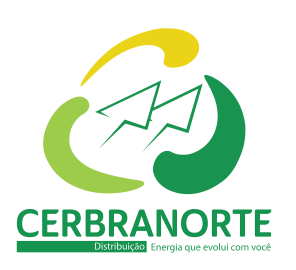 Matriz: Rua Jorge Lacerda, 1761, Centro, Caixa Postal 24, CEP 88750-000 - BRAÇO DO NORTE - SC Telefone: (48) 3658-2499 – FAX (48) 3658-2247Filial: Rua Sete de Setembro, 1220, Centro, CEP 88760-000 - RIO FORTUNA – SCTelefone: (48) 3653-1129 e 3653-1172e-mail : cerbranorte@cerbranorte.com.br – www.cerbranorte.com.br     0800 643 2499TERMO DE RESPONSABILIDADECONSUMIDOR: _______________________________________________________________ELETRICISTA: 	Fone:    	BAIRRO : _________________________________ COMPLEMENTO: ___________________Obs.: O preenchimento incorreto do termo de responsabilidade estará sujeito a reprovação.Data da conclusão ____/____/_______. Declaro ser responsável pela instalação do padrão de  entrada energia acima citado, executado conforme normas definidas pela CERBRANORTE.Atenciosamente, subscrevemo-nos.Braço do Norte – SC, _____ de __________________ de 20_______.Eletricista Responsável